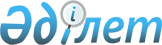 Об утверждении Положения о государственном учреждении "Отдел сельского хозяйства и земельных отношений акимата Аулиекольского района"Постановление акимата Аулиекольского района Костанайской области от 29 декабря 2021 года № 232
      В соответствии со статьей 31 Закона Республики Казахстан "О местном государственном управлении и самоуправлении в Республике Казахстан", постановлением Правительства Республики Казахстан от 1 сентября 2021 года № 590 "О некоторых вопросах организации деятельности государственных органов и их структурных подразделений" акимат Аулиекольского района ПОСТАНОВЛЯЕТ:
      1. Утвердить прилагаемое Положение о государственном учреждении "Отдел сельского хозяйства и земельных отношений акимата Аулиекольского района".
      2. Государственному учреждению "Отдел сельского хозяйства и земельных отношений акимата Аулиекольского района" в установленном законодательством Республики Казахстан порядке обеспечить:
      1) в течение двадцати календарных со дня подписания настоящего постановления направление его в Республиканское государственное предприятие на праве хозяйственного ведения "Институт законодательства и правовой информации Республики Казахстан" в порядке, установленном законодательством Республики Казахстан;
      2) размещение настоящего постановления на интернет-ресурсе акимата Аулиекольского района после его официального опубликования.
      3) государственную регистрацию положения в органах юстиции в установленном законодательством порядке;
      3. Контроль за исполнением настоящего постановления возложить на курирующего заместителя акима района.
      4. Настоящее постановление вводится в действие со дня его первого официального опубликования. Положение о государственном учреждении "Отдел сельского хозяйства и земельных отношений акимата Аулиекольского района" 1. Общие положения
      1. Государственное учреждение "Отдел сельского хозяйства и земельных отношений акимата Аулиекольского района" является государственным органом Республики Казахстан, осуществляющим руководство в сферах сельского хозяйства и земельных отношений.
      2. Государственное учреждение "Отдел сельского хозяйства и земельных отношений акимата Аулиекольского района" не имеет ведомств.
      3. Государственное учреждение "Отдел сельского хозяйства и земельных отношений акимата Аулиекольского района" осуществляет свою деятельность в соответствии с Конституцией и законами Республики Казахстан, актами Президента и Правительства Республики Казахстан, иными нормативными правовыми актами, а также настоящим Положением.
      4. Государственное учреждение "Отдел сельского хозяйства и земельных отношений акимата Аулиекольского района" является юридическим лицом в организационно-правовой форме государственного учреждения, имеет печати с изображением Государственного Герба Республики Казахстан и штампы со своим наименованием на государственном языке, бланки установленного образца, счета в органах казначейства в соответствии с законодательством Республики Казахстан.
      5. Государственное учреждение "Отдел сельского хозяйства и земельных отношений акимата Аулиекольского района" вступает в гражданско-правовые отношения от собственного имени.
      6. Государственное учреждение "Отдел сельского хозяйства и земельных отношений акимата Аулиекольского района" имеет право выступать стороной гражданско - правовых отношений от имени государства, если оно уполномочено на это в соответствии с законодательством Республики Казахстан.
      7. Государственное учреждение "Отдел сельского хозяйства и земельных отношений акимата Аулиекольского района" по вопросам своей компетенции в установленном законодательством порядке принимает решения, оформляемые приказами руководителя государственного учреждения "Отдел сельского хозяйства и земельных отношений акимата Аулиекольского района" и другими актами, предусмотренными законодательством Республики Казахстан.
      8. Структура и лимит штатной численности государственного учреждения "Отдел сельского хозяйства и земельных отношений акимата Аулиекольского района" утверждаются в соответствии с действующим законодательством.
      9. Местонахождение юридического лица: 110400, Республика Казахстан, Костанайская область, Аулиекольский район, село Аулиеколь, улица Байтурсынова, 43.
      10. Настоящее положение является учредительным документом государственного учреждения "Отдел сельского хозяйства и земельных отношений акимата Аулиекольского района".
      11. Финансирование деятельности государственного учреждения "Отдел сельского хозяйства и земельных отношений акимата Аулиекольского района" осуществляется из местного бюджета в соответствии с законодательством Республики Казахстан.
      12. Государственному учреждению "Отдел сельского хозяйства и земельных отношений акимата Аулиекольского района" запрещается вступать в договорные отношения с субъектами предпринимательства на предмет выполнения обязанностей, являющихся полномочиями государственного учреждения "Отдел сельского хозяйства и земельных отношений акимата Аулиекольского района".
      Если государственному учреждению "Отдел сельского хозяйства и земельных отношений акимата Аулиекольского района" законодательными актами предоставлено право осуществлять приносящую доходы деятельность, то полученные доходы направляются в государственный бюджет, если иное не установлено законодательством Республики Казахстан. 2. Задачи и полномочия государственного органа
      13. Задачи:
      1) обеспечение мер продовольственной безопасности района;
      2) обеспечение рационального и эффективного функционирования аграрного сектора района:
      3) проведение единой государственной политики в области земельных отношений, регулирование земельных отношений;
      4) исполнение земельного законодательства, решений районных представительных и исполнительных органов по организации использования и охраны земель, создания благоприятной экологической среды и улучшения природных ландшафтов;
      5) организация и осуществление работ по проведению земельной реформы;
      6) организация ведения мониторинга земель, государственного земельного кадастра в установленном порядке;
      7) создание, ведение банка данных о состоянии земельных отношений района;
      8) организация зонирования земель;
      9) осуществление государственного контроля за использованием и охраной земель в установленном порядке;
      14. Полномочия:
      1) права:
      заключать договоры с юридическими лицами и гражданами, приобретать имущественные и личные имущественные права, быть истцом и ответчиком в суде;
      участвовать в реализации программ района;
      вносить на рассмотрение акима, акимата района и районного маслихата предложения по решению вопросов, относящихся к компетенции отдела;
      запрашивать и получать необходимую информацию от местных исполнительных органов и других органов в пределах своей компетенции;
      вносить на рассмотрение исполнительных органов предложения о прекращении права собственности на земельные участки и права землепользования по основаниям, предусмотренным законодательными актами;
      вносить предложения об отмене решений местных исполнительных органов, противоречащих земельному законодательству;
      2) обязанности:
      соблюдение норм действующего законодательства Республики Казахстан;
      качественное и своевременное исполнение актов и поручений Президента, Правительства и иных центральных исполнительных органов, а также акима и акимата области;
      рассмотрение обращений физических и юридических лиц и принятие необходимых мер;
      осуществление иных обязанностей в соответствии и законодательством Республики Казахстан.
      15. Функции:
      1) организация и ведение контроля в области семеноводства сельскохозяйственных растений: внесение предложений по разработке нормативов по качеству семенного материала, составление статистической отчетности;
      2) осуществление методического руководства инженерными службами сельхозформирований, готовит предложения о целесообразности закупа техники и технологического оборудования;
      3) оказание консультативной помощи сельхозтоваропроизводителям в проведении фитосанитарных мероприятий против болезней и вредителей сельскохозяйственных растений;
      4) разработка и реализация стратегических индикативных планов социально-экономического развития агропромышленного комплекса района;
      5) мониторинг по подготовки сельскохозяйственной техники к весенне-полевым и уборочным работам. Контроль за инвентаризацией сельскохозяйственной техники; за ведением и сдачей отчетности;
      6) обеспечивает мониторинг представления сельскохозяйственными формированиями данных о посевных площадях, урожайности и валовых сборах культур ведет мониторинг соблюдения сельскохозяйственными формированиями технологии возделывания сельскохозяйственных культур;
      7) осуществляет сбор и составление отчетов по оперативной информации в растениеводстве, балансов зерна и семян, доводит до руководства и вышестоящих органов, сбор информации о ходе полевых работ, а также осуществляет прием и обработку агроотчетов за 1 и 2 полугодия, анализирует их;
      8) предоставляет информацию о работе перерабатывающих предприятий района; мониторинг финансово-экономических показателей СХТП;
      9) осуществляет сбор и свод по заработной плате и кредиторской задолженности по сельхозтоваропроизводителям. Ведет работу по изучению конъюнктуры рынка товаров;
      10) обеспечивает ведение зоотехнического учета и отчетности;
      11) осуществляет нормативные - правовые акты, постановления и распоряжения вышестоящих организаций в области животноводства и экономики в пределах компетенции установленной законодательством Республики Казахстан;
      12) производит планирование потребности в ресурсах финансового обеспечения и определения источников их формирования, разработку планов по совершенствованию бухгалтерского учета и отчетности;
      13) оказывает государственные услуги;
      14) обобщает практику применения земельного законодательства, разрабатывает предложения по его совершенствованию;
      15) принимает меры к устранению нарушений земельного законодательства;
      16) составляет ежегодные районные отчеты о наличии земель и распределении их по категориям, угодьям, собственником земельных участков и землепользователям, о государственном контроле за использованием и охраной земель, о рекультивации нарушенных земель, снятии и использовании плодородного слоя почвы;
      17) взаимодействует с местными исполнительными органами района по вопросам регулирования земельных отношений, использования и охраны земель, проведения земельной реформы;
      18) определяет стоимость конкретных земельных участков (права землепользования) при их продаже в частную собственность, предоставлении в землепользование государством и при их залоге;
      19) выявляет неиспользуемые земли и земли, используемые с нарушением земельного законодательства;
      20) проводит экспертизу районных программ, схем и проектов, затрагивающих вопросы использования и охраны земель;
      21) участвует в формировании государственных заказов на научно -исследовательские, проектно - изыскательные работы в целях проведения земельной реформы;
      22) выдает документы, удостоверяющие право на землю;
      23) осуществляет иные функции, возложенные на него законодательством. 3. Статус, полномочия руководителя государственного органа
      16. Руководство государственным учреждением "Отдел сельского хозяйства и земельных отношений акимата Аулиекольского района" осуществляется первым руководителем, который несет персональную ответственность за выполнение возложенных на государственное учреждение "Отдел сельского хозяйства и земельных отношений акимата Аулиекольского района" задач и осуществление им своих полномочий.
      17. Первый руководитель государственного учреждения "Отдел сельского хозяйства и земельных отношений акимата Аулиекольского района" назначается на должность и освобождается от должности в соответствии с законодательством Республики Казахстан.
      18. Полномочия первого руководителя государственного учреждения "Отдел сельского хозяйства и земельных отношений акимата Аулиекольского района":
      1) представляет государственное учреждение "Отдел сельского хозяйства и земельных отношений акимата Аулиекольского района" в государственных органах, иных организациях независимо от форм собственности в соответствии с действующим законодательством Республики Казахстан;
      2) несет персональную ответственность за непринятие мер, направленных на противодействие коррупции в государственного учреждения "Отдел сельского хозяйства и земельных отношений акимата Аулиекольского района";
      3) подписывает приказы, служебную документацию;
      4) назначает на должность, освобождает от должности и привлекает к дисциплинарной ответственности работников государственного учреждения "Отдел сельского хозяйства и земельных отношений акимата Аулиекольского района";
      5) организует работу с обращениями, проводит личный прием физических и представителей юридических лиц;
      6) определяет функциональные обязанности работников государственного учреждения "Отдел сельского хозяйства и земельных отношений акимата Аулиекольского района";
      7) утверждает план финансирования государственного учреждения "Отдел сельского хозяйства и земельных отношений акимата Аулиекольского района" по обязательствам и платежам, структуру государственного учреждения "Отдел сельского хозяйства и земельных отношений акимата Аулиекольского района" в пределах установленного фонда оплаты труда и численности работников;
      8) осуществляет иные полномочия в соответствии с действующим законодательством Республики Казахстан;
      Исполнение полномочий руководителя государственного учреждения "Отдел сельского хозяйства и земельных отношений акимата Аулиекольского района" в период его отсутствия осуществляется заместителем руководителя в соответствии с действующим законодательством. 4. Имущество государственного органа
      19. Государственное учреждение "Отдел сельского хозяйства и земельных отношений акимата Аулиекольского района" может иметь на праве оперативного управления обособленное имущество в случаях, предусмотренных законодательством.
      Имущество государственного учреждения "Отдел сельского хозяйства и земельных отношений акимата Аулиекольского района" формируется за счет имущества, переданного ему собственником, а также имущества (включая денежные доходы), приобретенного в результате собственной деятельности и иных источников, не запрещенных законодательством Республики Казахстан.
      20. Имущество, закрепленное за государственным учреждением "Отдел сельского хозяйства и земельных отношений акимата Аулиекольского района", относится к коммунальной собственности.
      21. Государственное учреждение "Отдел сельского хозяйства и земельных отношений акимата Аулиекольского района" не вправе самостоятельно отчуждать или иным способом распоряжаться закрепленным за ним имуществом и имуществом, приобретенным за счет средств, выданных ему по плану финансирования, если иное не установлено законодательством. 5. Реорганизация и упразднение государственного органа
      22. Реорганизация и упразднение государственного учреждения "Отдел сельского хозяйства и земельных отношений акимата Аулиекольского района" осуществляются в соответствии с законодательством Республики Казахстан.
					© 2012. РГП на ПХВ «Институт законодательства и правовой информации Республики Казахстан» Министерства юстиции Республики Казахстан
				
      Аким района 

Е. Теменов
Утвержденопостановлением акиматаАулиекольского районаот 29 декабря 2021 года№ 232